Государственное бюджетное профессиональное общеобразовательное учреждение Ставропольского краяСтавропольское краевое училищедизайна г. ПятигорскМЕТОДИЧЕСКИЕ РЕКОМЕНДАЦИИПО ОФОРМЛЕНИЮ ПОЯСНИТЕЛЬНОЙЗАПИСКИ К ДИПЛОМНОЙ РАБОТЕДЛЯ СТУДЕНТОВ СПЕЦИАЛЬНОСТИ54.02.01 «ДИЗАЙН» СПЕЦИАЛИЗАЦИИ «ДИЗАЙН СРЕДЫ»ДНЕВНОЙ (ОЧНОЙ) ФОРМЫ ОБУЧЕНИЯПятигорск2018Рекомендовано к печати заседанием цикловой комиссии ГБПОУ СК «Ставропольское краевое училище дизайна» в г. Пятигорске протокол №___от «___»__________2018 г.Утверждаю_____________________Директор ГБПОУ СК СКУД Арзуманов В. Н.Автор: Эйзериков И. Б. – преподаватель спецдисциплин ГБПОУ СК «Ставропольское краевое училище дизайна» в г. Пятигорске, член Союза Художников РФ.Рецензент: Яковлев А. А. – зав. цикловой комиссией ГБПОУ СК «Ставропольское краевое училище дизайна» в г. Пятигорске, член Союза Художников РФ.Методические рекомендации составлены в соответствии с государственным образовательным стандартом специальности 54.02.01 «Дизайн» специализация «Дизайн среды».Методические рекомендации включают общие положения по выполнению пояснительной записки, сведения о структуре пояснительной записки, требования к её содержанию, требования к оформлению, список рекомендованной литературы.Методические рекомендации предназначены для студентов специальности 54.02.01 «Дизайн» специализации «Дизайн среды», обучающихся по дневной (очной) форме обучения, а также для руководителей, консультантов, рецензентов дипломных работ, членов Государственной аттестационной комиссии.1. ОБЩИЕ ПОЛОЖЕНИЯ ПО ВЫПОЛНЕНИЮ ПОЯСНИТЕЛЬНОЙ ЗАПИСКИПояснительная записка должна содержать профессиональные пояснения по всем этапам работы, аргументировать выбор концепции, охарактеризовать объем проделанной работы. В пояснительной записке необходимо подробно описать этапы работы, выводы и предложения в заключении. Результатом пояснительной записки должно стать четкое представление о путях решения обозначенных проблем средствами дизайна.2. СТРУКТУРА ПОЯСНИТЕЛЬНОЙ ЗАПИСКИНаименование разделов, их нумерация и объем (количество листов) указаны в таблице «Структура пояснительной записки». Указанный объем пояснительной записки является минимальным. Объем отдельных разделов может корректироваться по согласованию с руководителем дипломной работы.Структура пояснительной записки3. ТРЕБОВАНИЯ К СОДЕРЖАНИЮ ПОЯСНИТЕЛЬНОЙ ЗАПИСКИТитульный лист имеет содержание в соответствии с прилагаемым образцом. (Приложение 1).В содержании приводится перечень разделов, указанных в структуре пояснительной записки с указанием номеров начальных страниц разделов и подразделов. (Приложение 2).Аннотация пояснительной записки должна включать:обоснование актуальности выполняемой дипломной работы; краткое, тезисное описание содержания работы. Анализ предпроектной ситуации, (раздел 1). В разделе приводятся материалы, результаты исследования и анализа объекта, в том числе:социокультурный анализ объекта с учетом социального, культурного, возрастного состава находящихся в нем людей, их пожеланий и требований для определенного перечня мер, необходимых для улучшения комфортного пребывания; ситуационный анализ состояния объекта, его формы, композиции и соответствия его современным требованиям эргономики, безопасности, сервиса; анализ аналогов (при наличии) и сравнение их с проектируемым объектом. Художественно-конструкторское решение (раздел 2). Раздел должен содержать:обоснование и описание выбранного направления проектирования, его соответствие объекту, краткий исторический экскурс по выбранному стилю, примеры его применения; формообразование объекта: планировка, зонирование и определение основных направлений перемещения человека; композиционное решение: выбор стилистики, предметного наполнения, колористического решения, освещения, декоративного решения и озеленения; отделочные материалы и применяемые технологии отделки, обоснование их использования; эргономическое решение: привести данные по функциональному анализу взаимодействия человека и среды (интерьера), т.е. определяется, что человек делает, сколько времени и в каких условиях и обстоятельствах. По данным анализа и использования перечня нормативов, стандартов, правил и пр. вырабатываются рекомендации по взаимодействию человека и среды; экология: взаимодействие человека и среды также связано с экологией, требующей устранения отрицательного влияния как человека на среду, так и среды на человека. При экологической экспертизе необходимо учитывать особенности предметно-вещевого наполнения, применяемые материалы и покрытия, а также особенности освещения и т.д. безопасность жизнедеятельности: привести данные о безопасности выбранного объекта с точки зрения противопожарных, вентиляционных, электромеханических и прочих факторов. Заключение. В заключении подводятся итоги проделанной работы, описываются сделанные выводы и предложения в сфере формообразующих, композиционных и других мер по гармонизации сервисно-культурных, функциональных и прочих параметров объекта.Литература. Список используемой литературы должен быть выполнен в соответствии с прилагаемым в данных рекомендациях списком и должен содержать конкретный перечень использованной при выполнении дипломной работы литературы.Список литературы в приложении является примерным и не должен быть использован в реальной записке.Приложение. В приложении должны приводиться:- общая компоновка дипломного проекта- отдельный виды иллюстративный материал, эскизы вариантов, фотографии; чертежи объекта, его конструктивных узлов и деталей; материал по аналогам интерьеров, ландшафтному участку, фасаду, мебели и т. д. Материалы в электронном виде прикладываются к записке на флэш-носителе и должны содержать:- общую компоновку дипломного проекта (распечатку), в формате TIFF CMYK 150 DPI    компрессия LZW- видеоматериалы (при их наличии)- рендеры проекта (не менее 10 видов) в формате TIFF CMYK 150 DPI компрессия LZW- файлы Архикад, 3d MAX и т.д. с дипломным проектом- фотографии исходного объекта- чертеж исходного объекта- пояснительную записку в формате WORD- портфолио автора (при наличии) в формате А4 JPEG высокого качества.Без электронного носителя с перечисленными материалами пояснительная записка считается недействительной.4ТРЕБОВАНИЯ К ОФОРМЛЕНИЮ ПОЯСНИТЕЛЬНОЙ ЗАПИСКИ Каждая страница пояснительной записки должна иметь порядковый номер, который ставится арабскими цифрами. Нумерация страниц должна быть сквозной: первой страницей является титульный лист (номер страницы на нем не проставляется). В общую нумерацию входят список литературы и приложения, а также иллюстративный материал в тексте. Страница «Содержание», начальные страницы разделов (первого, второго, третьего, четвертого) выполняются с большим угловым штампом, а все остальные, кроме титульного листа – с малым. Все страницы, кроме титульного листа оформляются с рамками. Угловые штампы и рамки выполняются в соответствии с правилами оформления технической документации (ЕСКД). (Приложение 2, 3, 4). Перенос слов на титульном листе и в заголовках по тексту не допускается. Точка в конце заголовка не ставится. Нельзя размещать заголовки отдельно от текста. На странице, где приводится заголовок, должно быть не менее двух строк последующего текста. Исправления, зачеркивания по тексту не допускаются. Разметка текста: размер бумаги А4 (287х210), плотность – 80г/м, поля: верхнее, правое и левое - 20 мм, нижнее – 30 мм для страниц с малым штампом, 55 мм для страниц с большим штампом; ориентация – книжная; шрифт – Times New Roman, размер 14, межстрочное расстояние – 1,5, выравнивание по ширине. Рецензия в переплет не включается и в общую нумерацию листов не входит. Иллюстративный материал в приложении должен быть представлен в виде цветных изображений, выполненных с помощью струйной или лазерной печати на бумаге плотностью не менее 120 г/м. Иллюстративный материал в тексте выполняется в виде цветных или монохромных изображений (чертежи) на бумаге плотностью 80 г/м. Пояснительная записка должна быть представлена в твердом переплете или в переплете на металлической пружине с прозрачными пластиковыми обложками. 6. ПРИЛОЖЕНИЯПриложение 1. Образец титульного листа пояснительной записки.Приложение 2. Образец оформления листа «Содержание».Приложение 3. Образец оформления листа с большим штампом.Приложение 4. Образец оформления листа с малым штампом.Приложение 5. Образец цветофактурной карты.Приложение 6. Список литературы.5Приложение 1Государственное бюджетное профессиональное общеобразовательное учреждение Ставропольского краяСтавропольское краевое училищедизайна г. ПятигорскПОЯСНИТЕЛЬНАЯ ЗАПИСКА К ДИПЛОМНОМУ ПРОЕКТУ«НАЗВАНИЕ ДИПЛОМНОГО ПРОЕКТА»Выпускник(ца): Ф. И. О.	_________________(личная роспись)Руководитель: Ф. И. О.	_________________(личная роспись)Рецензент: Ф. И. О.	_________________(личная роспись)М. П.Пятигорск 2018Приложение 2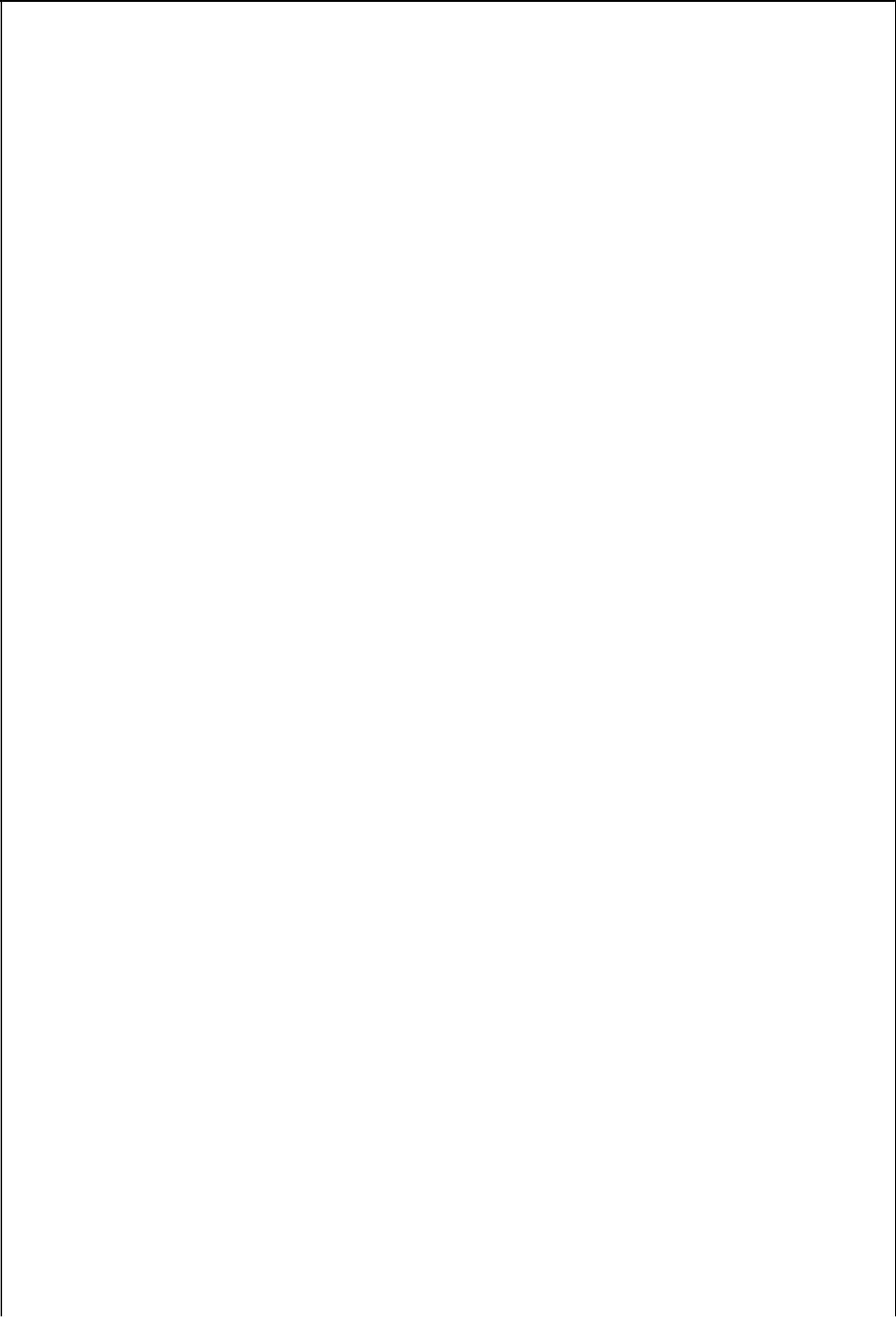 СодержаниеАннотация..................................................................................................................1. Анализ предпроектной ситуации интерьеровпроектируемого объекта........................................................................................2. Художественно-конструкторское решениеинтерьера объекта..................................................................................................2.1 Обоснование и описание выбранного направленияпроектирования.........................................................................................................2.2 Формообразование объекта......................................................................2.3 Композиционное решение........................................................................2.4 Отделочные материалы и применяемые технологии отделкиинтерьеров.................................................................................................................2.5 Эргономическое решение........................................................................2.6 Экология....................................................................................................2.7 Безопасность жизнедеятельности...........................................................Заключение................................................................................................................Литература..............................................................................................................Приложение..............................................................................................................Приложение 3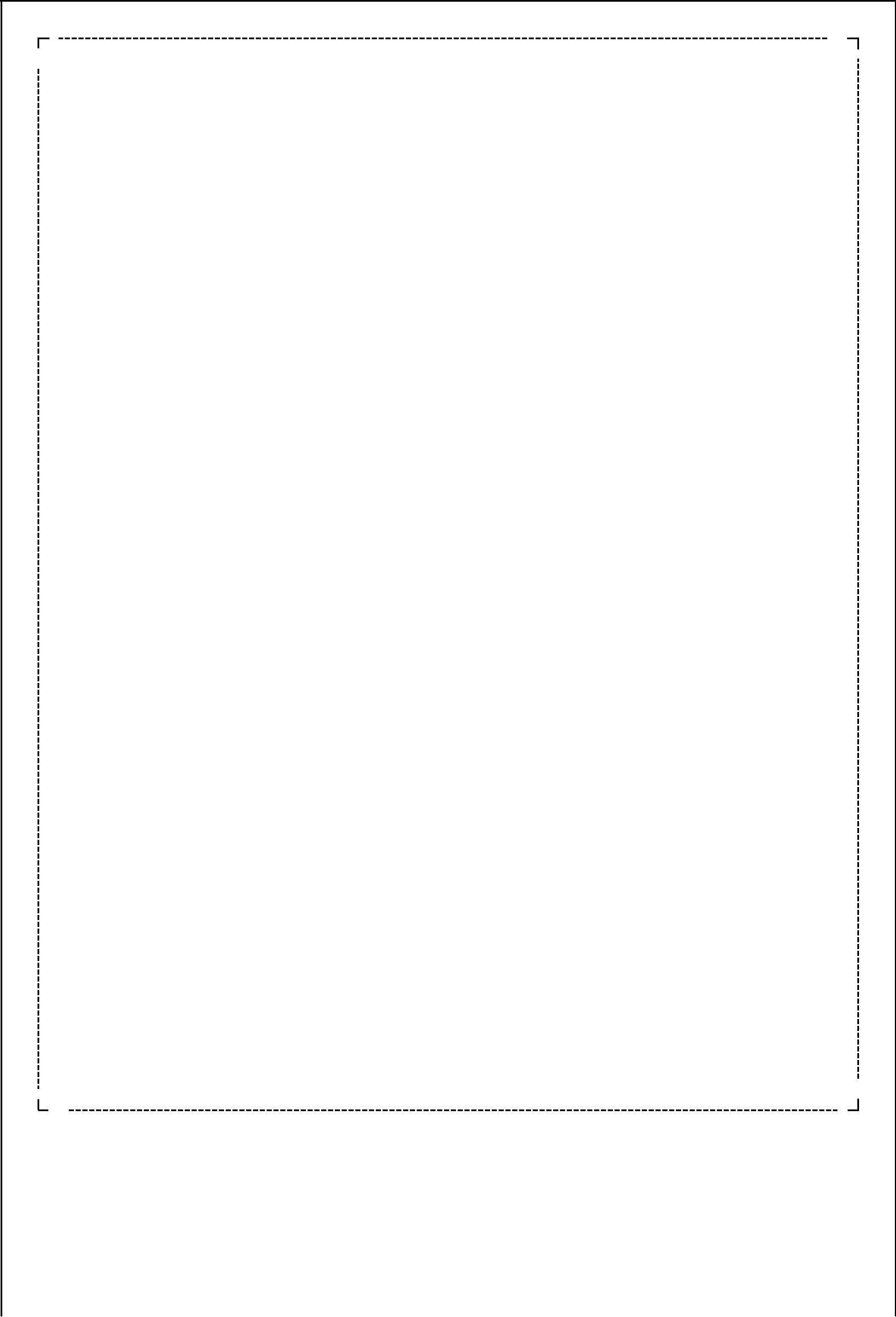 Поле для текстаПриложение 4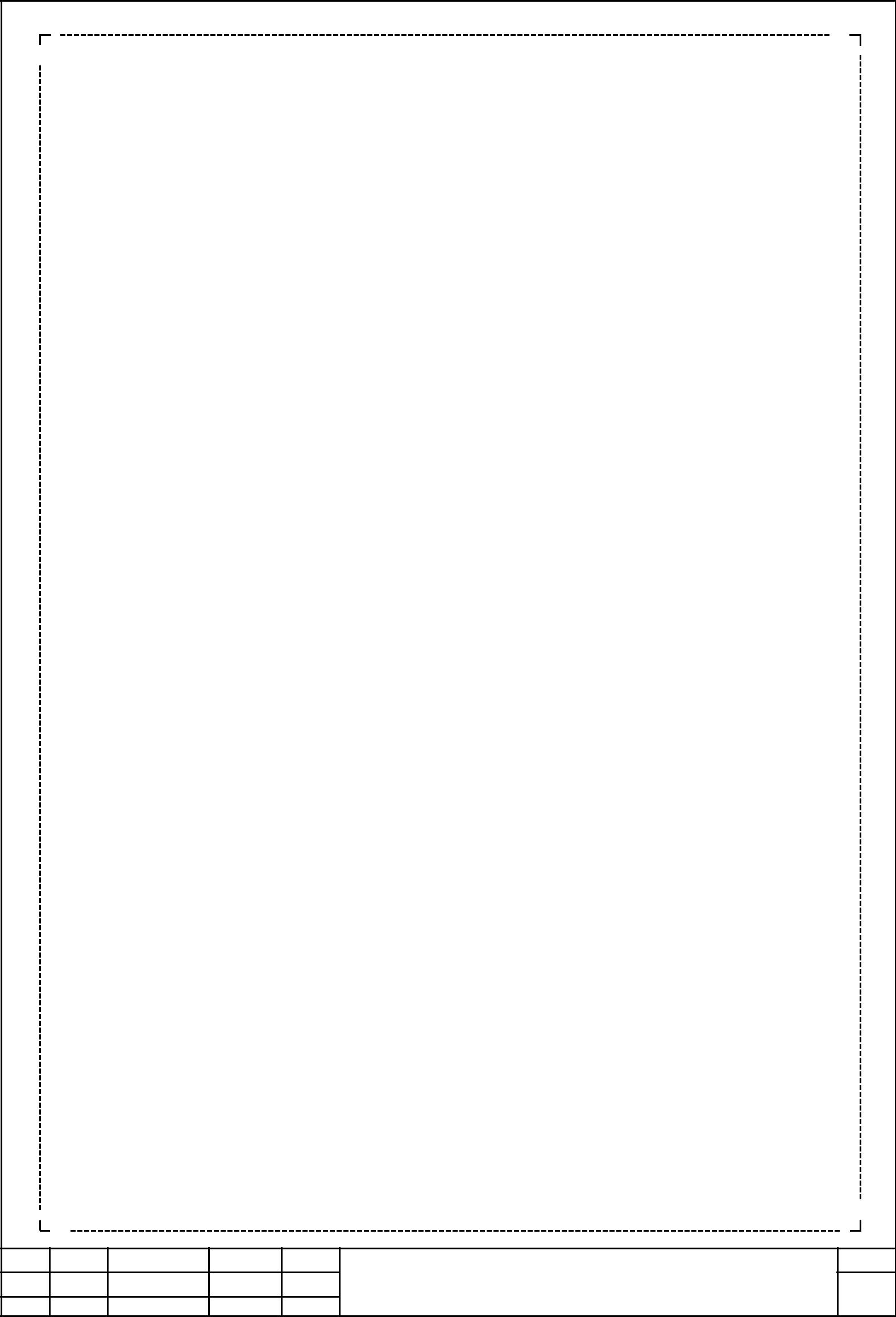 Поле для текстаЛистПриложение 5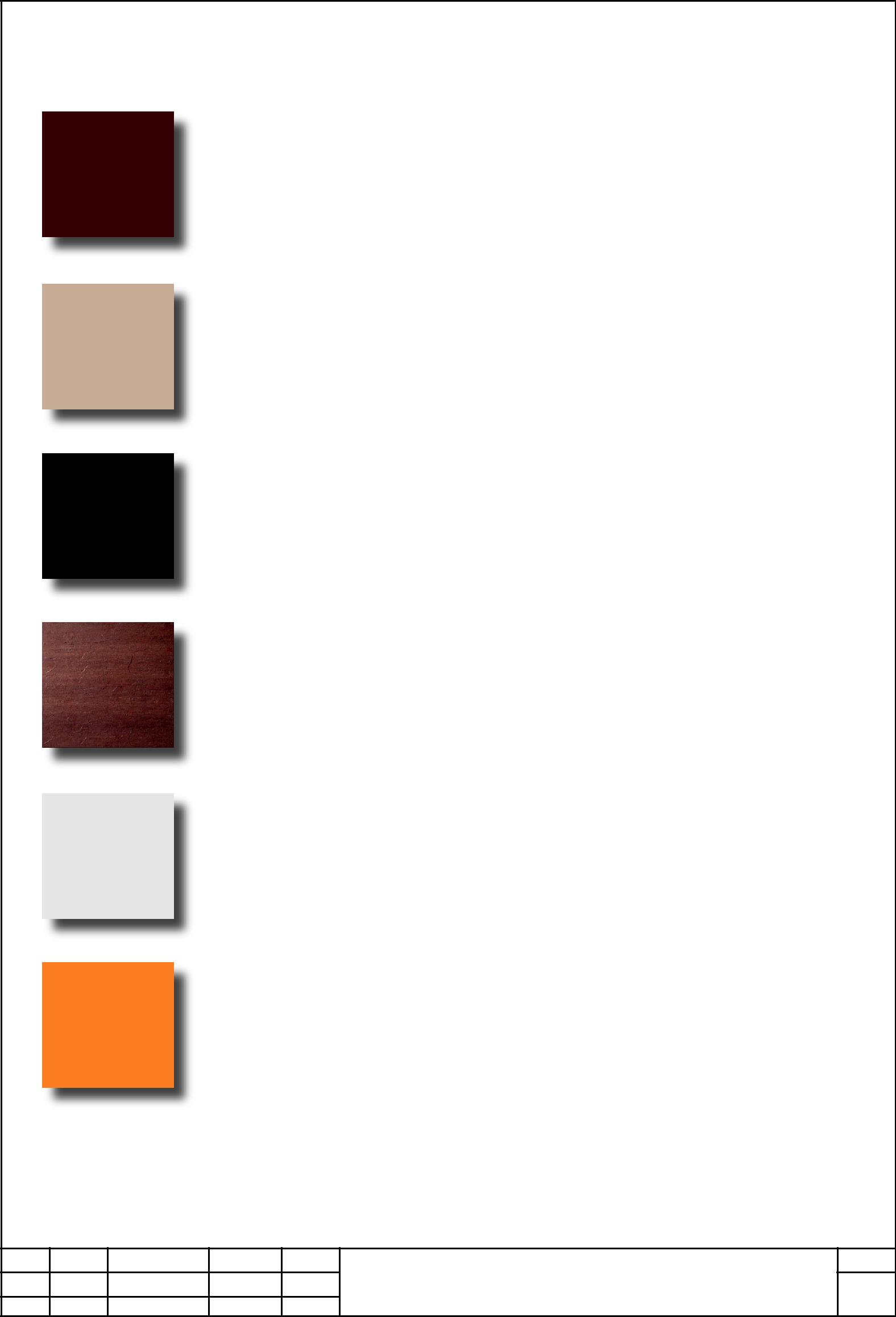 Цветофактурное решениеПластик полузеркальный (акрил) - потолок, стеныНазвание: ALTUGLAS CNТолщина: 3мм Размер листа: 2050х3050Заводской номер цвета: 127.32000 Производитель:Atoglas (Франция)Штукатурка минеральная, декоративная - стеныНазвание: TerralitТолщина: от 2 до 7 мм Заводской номер цвета: 157NE4 Производитель: Ceresit (Россия)Пластик полузеркальный (акрил) - отделка стенНазвание: ALTUGLAS EXТолщина: 3мм Размер листа: 2050х3050Заводской номер цвета: 200.16005 Производитель:Atoglas (Франция)Керамогранитная плита - полНазвание: ESTIMA Толщина: 10 мм Размер плитки: 60*60 ммЗаводской номер: WZ 6601 R (коричневый) Производитель: Naturgres (Китай)Пластик ПВХ белый - двери, окна, жалюзиНазвание: ПВХ Толщина: от 1 до 8 ммЛаминат на мебелиМебель серии «Ритм»ЛистЛитература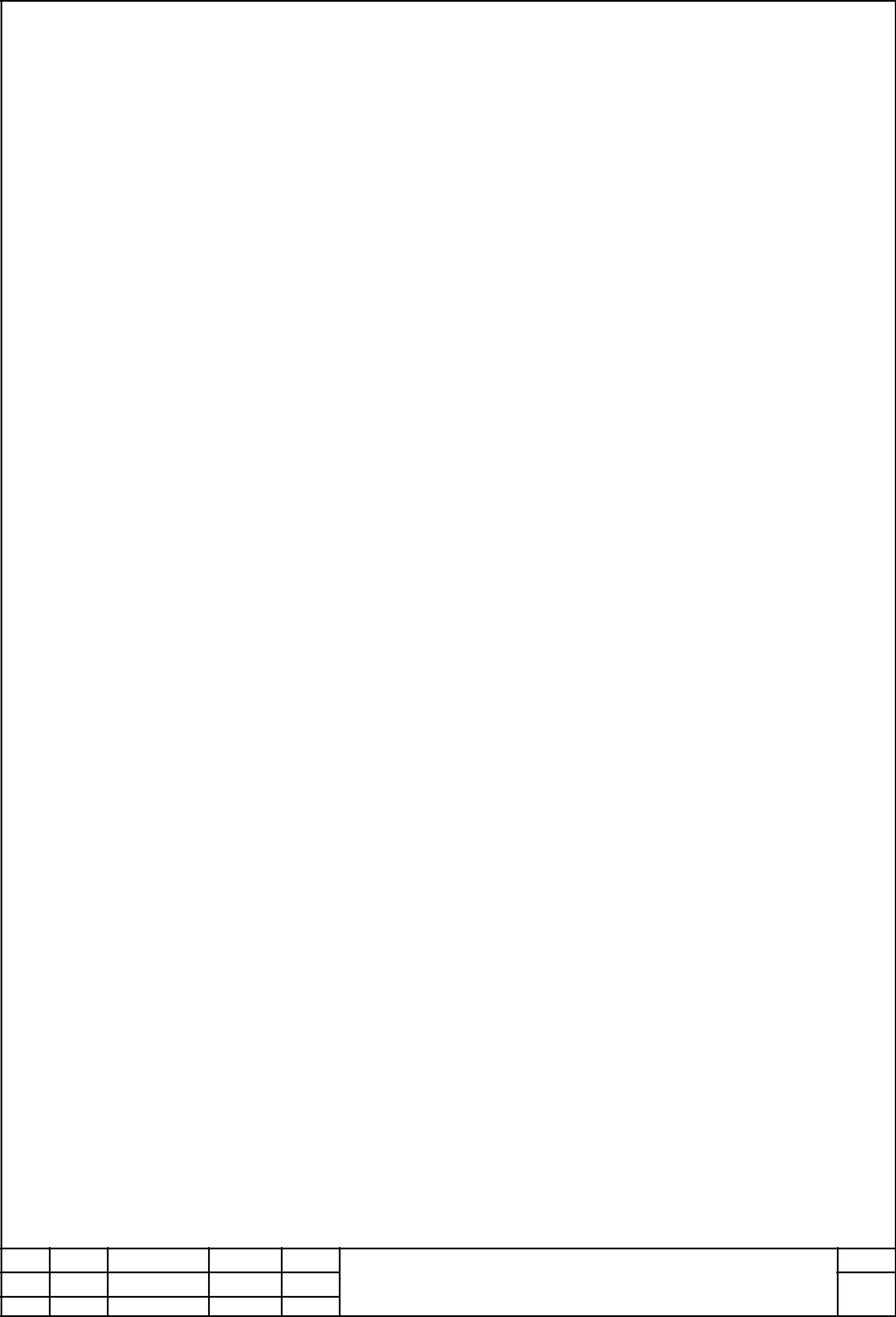 Данный список является примером, в записке должна быть своя литература, не копировать!ОСНОВНАЯ ЛИТЕРАТУРА:1. М. И. Сухарев «Дизайн и интерьер помещений»Серия: Домашняя библиотечка Издательство: Махаон, 2016 г.«Цвет в интерьере. Вдохновляющие идеи, советы дизайнеров » Издательство: Арт-Родник, 2014 г. А. Владимирская, П. Владимирский «Дизайн уютного интерьера. Тайна комнаты» Серия: Мастер-класс Издательство: Феникс, 2016 г.4. Тесса Ивли «Дизайн интерьера. 500 креативных идей»«500 Decorating Tips for the House & Garden»Издательство: Эксмо, 2014 г. 5. Л. В. Браиловская«Дизайн интерьера в восточном стиле: Япония, Китай, Индия, Египет» Серия: Стильные штучки Издательство: Феникс, 2014 г.8. «Дизайн интерьера. Практическое руководство» Вестгейт Э.ЛистИздательство: ФениксISBN: 5-222-07912-0Дизайн интерьера. Большие возможности маленького дома Филипс Б. Издательство: Кладезь-букс ISBN: 978-5-93395-197-8 «Дизайн интерьера. Иллюстрированный справочник» Франсис Д.К. Чинь Издательство: Клуб семейного досуга ISBN: 978-966-343-631-9 ДОПОЛНИТЕЛЬНАЯ ЛИТЕРАТУРА:Александр Ганин. «Дома – понятие одушевленное» / / «Проект Россия», 2017, № 12, стр. 35 Олег Баевский. «Генеральная репетиция» // «Мир дизайна»,2007, № 6, стр. 46 Татьяна Асташева. «Объемно – пространственное моделирование» // «Современный дом», 2016, №4, стр. 12 Андрей Карцев. «Диалектика уюта» // «Как», 2013, №8, стр. 28 Михаил Иванов. «Интерьер мечты» // «Идеи вашего дома», 2016, №7, стр. 33 ЛистТаблица 1.1Таблица 1.1№п/пНаименование разделов и подразделовКоличестволистовТитульный листТитульный лист1СодержаниеСодержание1-2АннотацияАннотация2-61Анализ предпроектной ситуации интерьеров, фасада,Анализ предпроектной ситуации интерьеров, фасада,8-10ландшафтного участка проектируемого объекта*ландшафтного участка проектируемого объекта*2Художественно-конструкторское решение интерьеров, фасада,Художественно-конструкторское решение интерьеров, фасада,30-60ландшафтного участка объекта.*ландшафтного участка объекта.*2.1Обоснование и описание выбранного направленияпроектирования.проектирования.2.2Формообразование объекта.2.3Композиционное решение.2.4Отделочные материалы и применяемые технологииотделки интерьеров.*отделки интерьеров.*2.5Отделочные материалы и применяемые технологииотделки фасадов.*отделки фасадов.*2.6Отделочные материалы и технологии, применяемые врешении ландшафтного участка*.решении ландшафтного участка*.2.7Эргономическое решение.2.8Экология.2.9Безопасность жизнедеятельности.3ЗаключениеЗаключение1-4ЛитератураЛитература2-4ПриложениеПриложение10-15Итого:* в зависимости от типа выбранного объекта55-100Руководитель ГЭК:_________________Ф. И. О.(личная роспись)Ф. И. О.Директор ГБПОУ СК «СКУД» :__________________Ф. И. О.(личная роспись)Ф. И. О.Изм.Лист№ докум.Подп.ДатаРазработалРазработалПроверилПроверилЛитЛистЛистовРецензентРецензентГБПОУ СК «СКУД»ГБПОУ СК «СКУД»ГБПОУ СК «СКУД»ГБПОУ СК «СКУД»ГБПОУ СК «СКУД»ГБПОУ СК «СКУД»Утв.Утв.ГБПОУ СК «СКУД»ГБПОУ СК «СКУД»ГБПОУ СК «СКУД»Утв.Утв.Изм.Лист№ докум.Подп.ДатаРазработалРазработалПроверилПроверилЛитЛистЛистовРецензентРецензентГБПОУ СК «СКУД»ГБПОУ СК «СКУД»ГБПОУ СК «СКУД»ГБПОУ СК «СКУД»ГБПОУ СК «СКУД»ГБПОУ СК «СКУД»Утв.Утв.ГБПОУ СК «СКУД»ГБПОУ СК «СКУД»ГБПОУ СК «СКУД»Утв.Утв.Изм.    Лист№ докум.Подпись  ДатаИзм.    Лист№ докум.Подпись  ДатаИзм.    Лист№ докум.Подпись  ДатаИзм.    Лист№ докум.Подпись  Дата